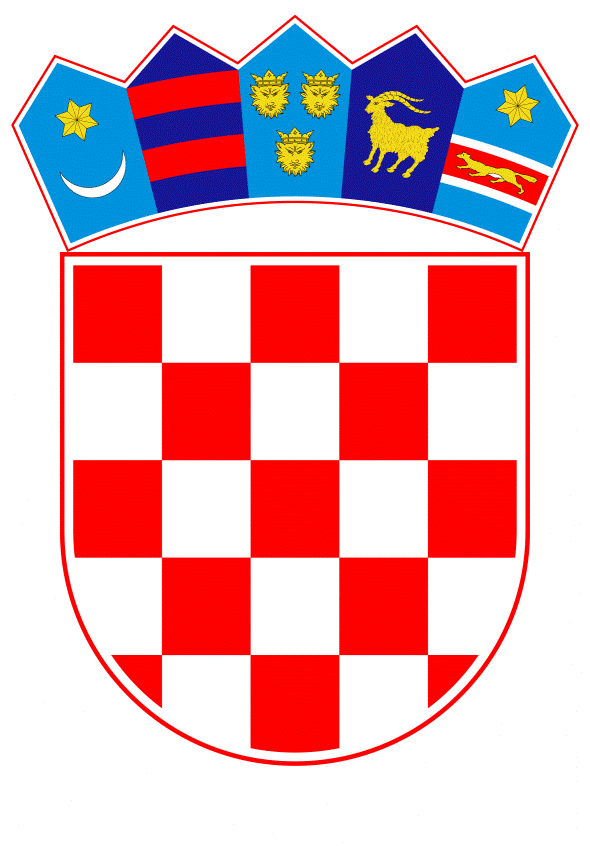 VLADA REPUBLIKE HRVATSKEZagreb, 23. siječnja 2019.____________________________________________________________________________________________________________________________________________________PRIJEDLOGKlasa:		Urbroj:	Zagreb,									PREDSJEDNIKU HRVATSKOGA SABORAPredmet:	Zastupničko pitanje Ranka Ostojića, u vezi s analizom prezaduženosti u Republici Hrvatskoj - odgovor Vlade		Zastupnik u Hrvatskome saboru, Ranko Ostojić, postavio je, sukladno s člankom 140. Poslovnika Hrvatskoga sabora (Narodne novine, br. 81/13, 113/16, 69/17 i 29/18), zastupničko pitanje u vezi s analizom prezaduženosti u Republici Hrvatskoj.		Na navedeno zastupničko pitanje Vlada Republike Hrvatske daje sljedeći odgovor:Financijska agencija kontinuirano od 2002. godine (tada samo za poslovne subjekte), te od 2011. godine (i za građane), temeljem svojih zakonskih ovlasti, prikuplja, objedinjava i prezentira podatke odnosno izrađuje analize o broju neizvršenih osnova za plaćanje poslovnih subjekata i građana Republike Hrvatske.U vezi s problemom dugotrajno blokiranih računa građana bitno je istaknuti da je Vlada Republike Hrvatske predstavila paket od tri mjere za rješavanje problema blokiranih građana te je temeljem njezinih prijedloga Hrvatski sabor donio Zakon o otpisu dugova fizičkim osobama (Narodne novine, broj 62/18), Zakon o provedbi ovrhe na novčanim sredstvima (Narodne novine, broj 68/18), te Zakon o izmjenama i dopunama Zakona o stečaju potrošača (Narodne novine, broj 67/18).Rezultati provedbe Zakona o otpisu dugova fizičkim osobama, koji je stupio na snagu 21. srpnja 2018. godine su sljedeći: 6.248 građana je u potpunosti deblokirano, za 150.474 građana otpisan je dug u iznosu od 1,338 milijardi kuna, dodatno, za sve one blokirane građane čiji dug, koji se odnosi na poreze i druga javna davanja prema odredbama Općeg poreznog zakona (Narodne novine br. 115/16 i 106/18), premašuje iznos od 10.000,00 kuna, za neotpisani dio duga imaju mogućnost reprograma neotpisanog dospjelog duga. Nadalje, 4. kolovoza 2018. godine stupio je na snagu Zakon o provedbi ovrhe na novčanim sredstvima, čiji glavni cilj je smanjenje broja dugotrajno blokiranih građana na način da se ograničava trajanje ovrhe na novčanim sredstvima (za fizičke osobe) tako da Financijska agencija prestaje s izvršavanjem osnove za plaćanje koja za to ispunjava zakonske uvjete, te se s osnove njegove primjene, broj blokiranih građana na kraju kolovoza 2018. godine smanjio sa 318.521 (stanje u srpnju 2018. godine), na 274.529, a njihov dug bez kamata krajem kolovoza iznosio je 19,18 milijardi kuna, u odnosu na 43,3 milijarde kuna duga prema stanju od 31. srpnja 2018. godine. Trend smanjivanja broja blokiranih građana i iznosa njihova duga nastavio se i u rujnu i listopadu 2018. godine, a prema posljednjim podacima Financijske agencije 31. prosinca 2018. godine zbog neizvršenih osnova za plaćanje zabilježeno je ukupno stanje od 264.751 građanina u blokadi (uključujući i nove blokirane građane), a dug građana iz neizvršenih osnova za plaćanje iznosio je 17,62 milijardi kuna, a kamata 6,75 milijardi kuna. Broj deblokiranih građana i iznos smanjenja evidentiranog duga smanjivat će se dodatno iz mjeseca u mjesec kako pojedine osnove za plaćanje ispunjavaju uvjet za ograničenje ovrhe, dakle, rješenje vrijedi i za ubuduće.S obzirom na to da ste u zastupničkom pitanju iznijeli podatke o blokiranim računima građana s početka 2018. godine, skrećemo pozornost na naprijed navedene raspoložive podatke koji su rezultat sinergijskog učinka dva zakonodavna akta usvojena u Hrvatskome saboru u srpnju 2018. godine, a rezultirala su smanjenjem broja građana s blokiranim računima i smanjenjem iznosa duga.Također, 1. siječnja 2019. godine stupio je na snagu i Zakon o izmjenama i dopunama Zakona o stečaju potrošača čija svrha i cilj jest omogućiti dijelu insolventnih građana, koji su u tzv. „dugotrajnoj blokadi“ za relevantno male iznose, da u ubrzanom i pojednostavljenom postupku namire vjerovnike iz imovine koja je za to podobna i da se oslobode od preostalog duga, a radi se o mjeri koja će se provoditi kontinuirano.Predvidive posljedice koje će proisteći primjenom Zakona o izmjenama i dopunama Zakona o stečaju potrošača sastoje se prije svega u smanjenju broja građana s blokiranim računima, a navedenom mjerom se predviđa obuhvatiti oko 110.000 građana koji imaju blokirane račune duže od tri godine, a čiji iznos glavnice duga iznosi do 20.000,00 kuna.Vlada Republike Hrvatske, s ciljem olakšavanja položaja građana Republike Hrvatske koji imaju blokirane račune, nastavit će kontinuirano prikupljati i analizirati podatke o broju neizvršenih osnova za plaćanje poslovnih subjekata i građana Republike Hrvatske.   	Eventualno potrebna dodatna obrazloženja u vezi s pitanjem zastupnika, dat će dr. sc. Zdravko Marić, ministar financija.		PREDSJEDNIK		mr. sc. Andrej PlenkovićPredlagatelj:Ministarstvo financija   Predmet:Verifikacija odgovora na zastupničko pitanje Ranka Ostojića, u vezi s analizom prezaduženosti u Republici Hrvatskoj